Source : Le Prestige Magazine : Malaysia Top 40 Under 40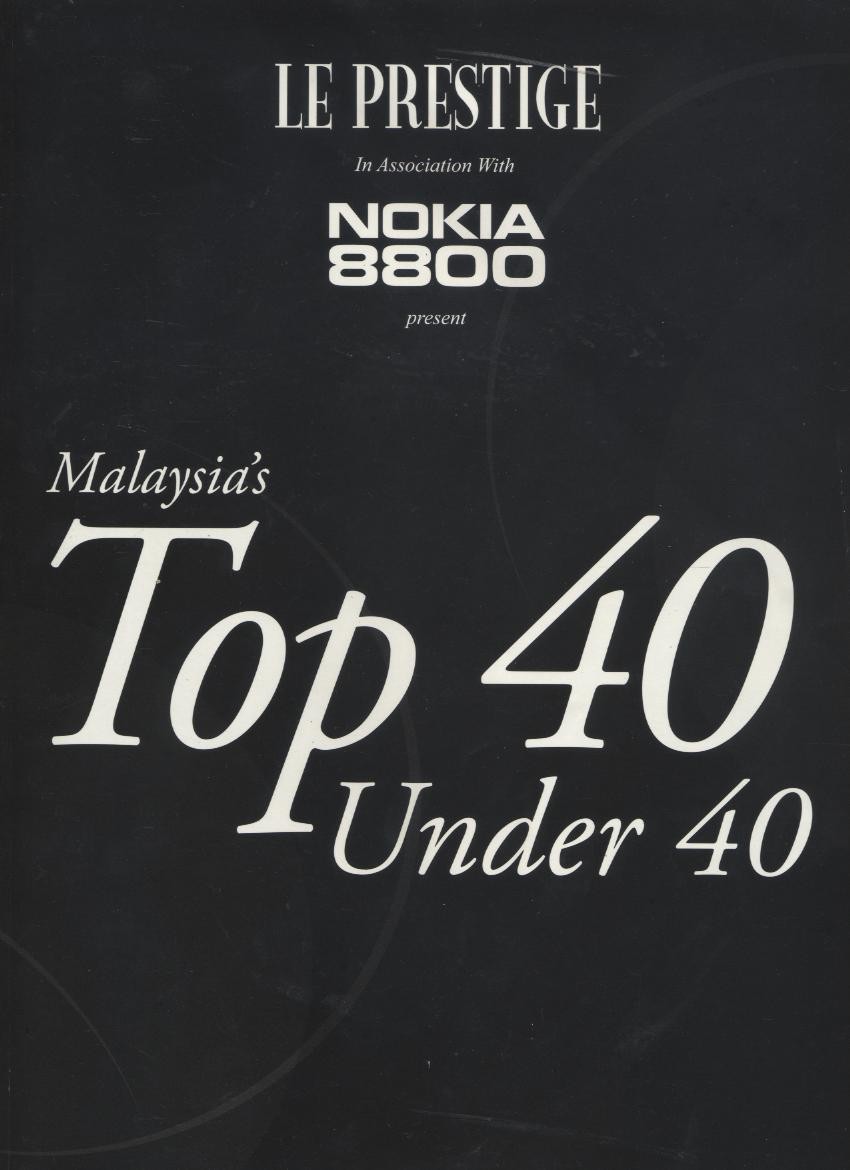 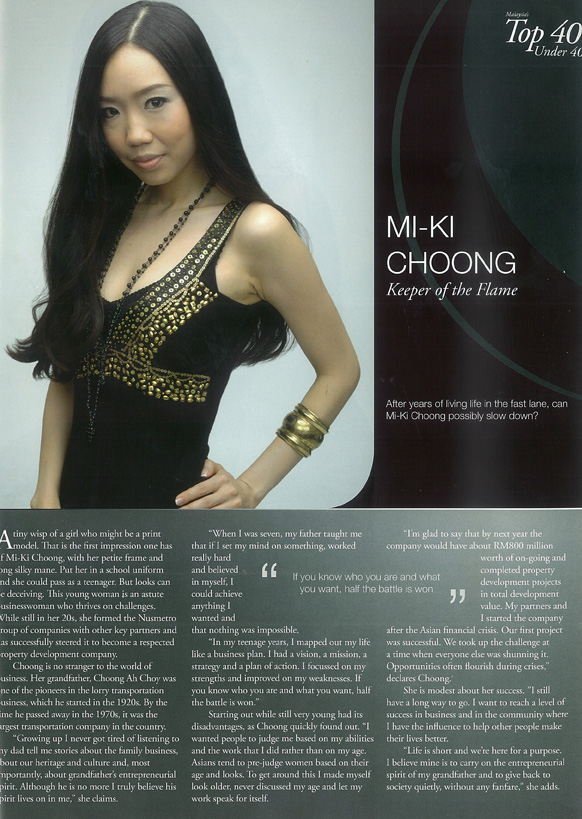 